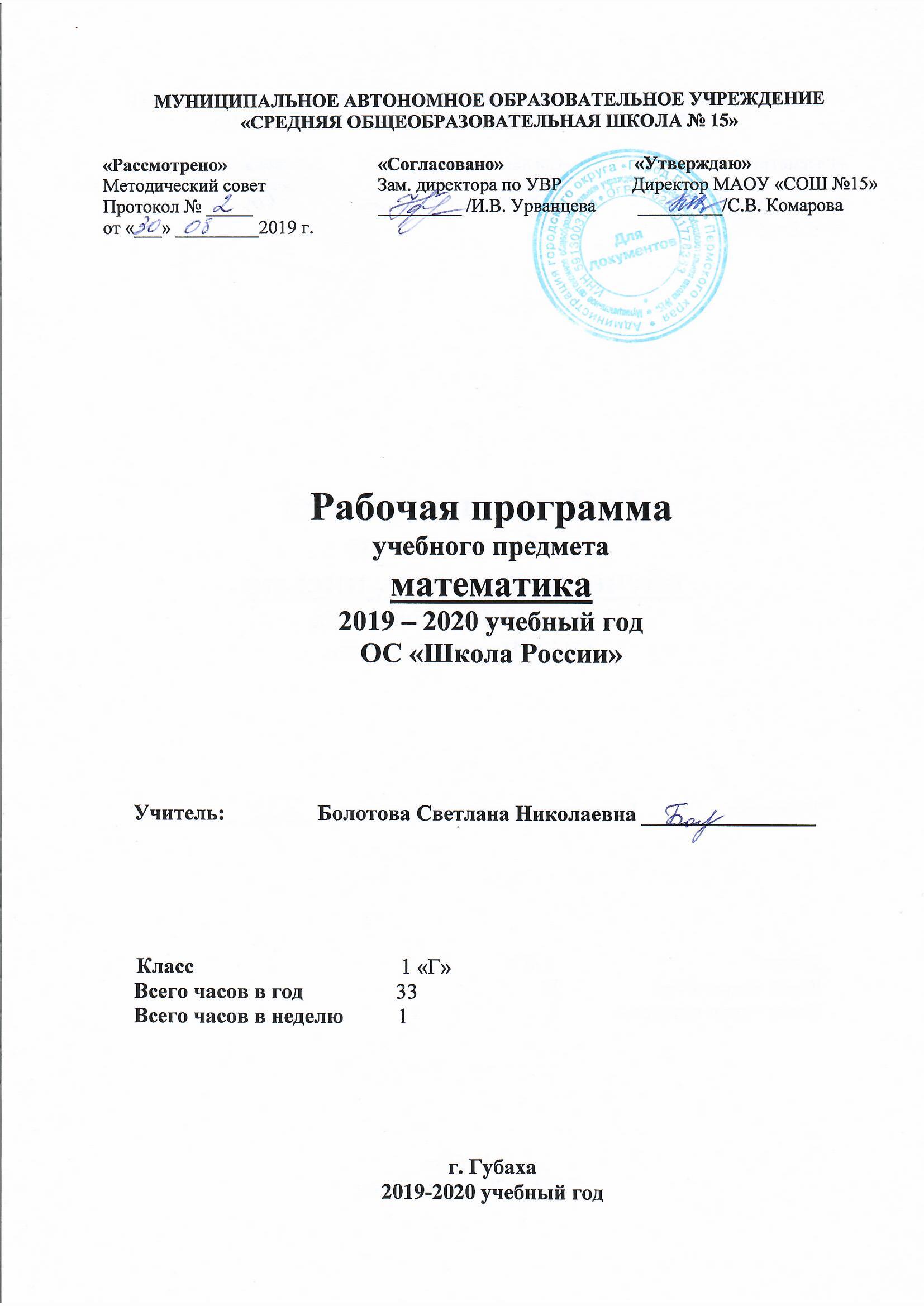 Пояснительная запискаРоль и место дисциплины в образовательном процессеВ начальном обучении предмет «Математика» является важнейшей составляющей начального общего образования. Этот предмет играет важную роль в формировании у младших школьников умения учиться.Усвоенные в начальном курсе математики знания и способы действий необходимы не только для дальнейшего успешного изучения математики и других школьных дисциплин, но и для решения многих практических задач во взрослой жизни.Рабочая программа по математике  для 1 класса составлена на основе следующих нормативных документов и методических рекомендаций: Закон Российской Федерации «Об образовании» (от 29.12.2012 № 273 - ФЗ).Федеральный государственный образовательный стандарт начального общего образования (утвержден приказом Минобрнауки России от 6 октября 2009 г. № 373, зарегистрирован в Минюсте России 22 декабря 2009 г., регистрационный номер 17785).Приказ Министерства образования и науки России от 26.11.2010 № 1241 "О внесении изменений в федеральный государственный образовательный стандарт начального общего образования, утвержденный приказом Министерства образования и науки Российской Федерации от 6 октября 2009 г. № 373".Приказ  Министерства образования и науки России от 22 сентября 2011 г. № 2357 "О внесении изменений в федеральный государственный образовательный стандарт начального общего образования, утверждённый приказом Министерства образования и науки Российской Федерации от 6 октября 2009 г. № 373" (зарегистрирован в Минюсте России 12 декабря 2011 г., регистрационный номер 22540).Санитарно-эпидемиологические правила и нормативы СанПиН 2.4.2.2821-10 "Санитарно-эпидемиологические требования к условиям и организации обучения в общеобразовательных организациях" С изменениями и дополнениями от: 29 июня 2011 г., 25 декабря 2013 г., 24 ноября 2015 г.Федеральный перечень учебников, рекомендованных Министерством образования и науки Российской Федерации к использованию в образовательном процессе в общеобразовательных учреждениях на 2018/2019 учебный год: Приказ Минобрнауки №15 от 26.01.2017 г. с изменениями от 05.06.2017 №629 «Об утверждении федерального перечня учебников, рекомендуемых к использованию при реализации имеющих государственную аккредитацию образовательных программ начального общего, основного общего, среднего общего образования». Основная образовательная программа начального общего образования МАОУ «СОШ №15».Учебный план МАОУ «СОШ № 15» для начальной школы на 2019/2020 учебный год.Примерные программы по учебным предметам. ФГОС. Методическое пособие «Рабочие программы. Математика. Предметная линия учебников системы «Школа России» 1-4 классы (Москва, «Просвещение»», 2016 год).Рабочая программа ориентирована на учебник:Соответствие государственному образовательному стандартуДанная программа построена в соответствии с требованиями государственного образовательного стандарта по начальной школе второго поколения.Цель обучения: Математическое развитие младших школьников.Формирование системы начальных математических знаний. Воспитание интереса к математике, к умственной деятельности.         Общая характеристика курсаПрограмма определяет ряд задач, решение которых направлено на достижение основных целей начальногоматематического образования:— формирование элементов самостоятельной интеллектуальной деятельности на основе овладения несложными математическими методами познания окружающего мира (умения устанавливать, описывать,моделировать и объяснять количественные и пространственные отношения);— развитие основ логического, знаково-символического и алгоритмического мышления;— развитие пространственного воображения;— развитие математической речи;— формирование системы начальных математических знаний и умений их применять для решения учебно-познавательных и практических задач;— формирование умения вести поиск информации и работать с ней;— формирование первоначальных представлений о компьютерной грамотности;— развитие познавательных способностей;— воспитание стремления к расширению математических знаний;— формирование критичности мышления;— развитие умений аргументировано обосновывать и отстаивать высказанное суждение, оценивать и принимать суждения других.Решение названных задач обеспечит осознание младшими школьниками универсальности математических способов познания мира, усвоение начальных математических знаний, связей математики с окружающей действительностью и с другими школьными предметами, а также личностную заинтересованность в расширении математических знаний.        Начальный курс математики является курсом интегрированным: в нём объединён арифметический, геометрический и алгебраический материал.          Содержание обучения представлено в программе разделами: «Числа и величины», «Арифметические действия», «Текстовые задачи», «Пространственные отношения. Геометрические фигуры», «Геометрические величины», «Работа с информацией».         Арифметическим ядром программы является учебный материал, который, с одной стороны, представляет основы математической науки, а с другой — содержание, отобранное и проверенное многолетней педагогической практикой, подтвердившей необходимость его изучения в начальной школе для успешного продолжения образования.         Основа арифметического содержания — представления о натуральном числе и нуле, арифметических действиях.         Программа предусматривает ознакомление с величинами (длина, ширина), единицами измерения (сантиметр, дециметр, килограмм) и соотношениями между ними.        Важной особенностью программы является включение в неё элементов алгебраической пропедевтики (выражения с пустым окошечком).        Особое место занимают текстовые задачи. Система подбора задач, определение времени и последовательности введения задач того или иного вида обеспечивают благоприятные условия для сопоставления, сравнения, противопоставления задач, сходных в том или ином отношении, а также для рассмотрения взаимообратных задач. Работа с текстовыми задачами оказывает большое влияние на развитие у детей воображения, логического мышления, речи. Решение задач укрепляет связь обучения с жизнью, углубляет понимание практического значения математических знаний, пробуждает у учащихся интерес к математике и усиливает мотивацию к её изучению. Сюжетное содержание текстовых задач способствует их духовно-нравственному развитию и воспитанию: формирует чувство гордости за свою Родину, уважительное отношение к семейным ценностям, бережное отношение к окружающему миру, природе, духовным ценностям; развивает интерес к занятиям в различных кружках и спортивных секциях; формирует установку на здоровый образ жизни.        Программа включает рассмотрение пространственных отношений между объектами, ознакомление с различными геометрическими фигурами и геометрическими величинами. Учащиеся научатся распознавать и изображать точку, прямую и кривую линии, отрезок, луч, угол, ломаную, многоугольник. Они овладеют навыками работы с измерительными и чертёжными инструментами (линейка, чертёжный угольник).       На уроке происходит  формирование совокупности умений работать с информацией. Эти умения формируются как на уроках, так и во внеурочной деятельности — на факультативных и кружковых занятиях.            Освоение содержания курса связано не только с поиском, обработкой, представлением новой информации, но и с созданием информационных объектов: стенгазет, книг, справочников. Новые информационные объекты создаются в основном в рамках проектной деятельности. Проектная деятельность позволяет закрепить, расширить и углубить полученные на уроках знания, создаёт условия для творческого развития детей, формирования позитивной самооценки, навыков совместной деятельности со взрослыми и сверстниками, умений сотрудничать друг с другом, совместно планировать свои действия и реализовывать планы, вести поиск и систематизировать нужную информацию.            Предметное содержание направлено на последовательное формирование и отработку универсальных учебных действий, развитие логического и алгоритмического мышления, пространственного воображения и математической речи.           Освоение математического содержания создаёт условия для повышения логической культуры и совершенствования коммуникативной деятельности учащихся.          Содержание предоставляет значительные возможности для развития умений работать в паре или в группе. Формированию умений распределять роли и обязанности, сотрудничать и согласовывать свои действия с действиями одноклассников, оценивать собственные действия и действия отдельных учеников (пар, групп) в большой степени способствует содержание, связанное с поиском и сбором информации.           Содержание курса имеет концентрическое строение, отражающее последовательное расширение области чисел. Такая структура позволяет соблюдать необходимую постепенность в нарастании сложности учебного материала, создаёт хорошие условия для углубления формируемых знаний, отработки умений и навыков, для увеличения степени самостоятельности.Содержание курса.Числа и величины     Счёт предметов. Образование, название и запись чисел от 0 до 20. Сравнение и упорядочение чисел, знаки сравнения.     Измерение величин. Единицы измерения величин: массы (килограмм); вместимости (литр). Арифметические действия    Сложение, вычитание. Знаки действий. Названия компонентов и результатов арифметических действий. Таблица сложения. Взаимосвязь арифметических действий (сложения и вычитания).    Нахождение неизвестного компонента арифметического действия. Свойства сложения.Работа с текстовыми задачами     Задача. Структура задачи. Решение текстовых задач арифметическим способом. Планирование хода решения задач.    Текстовые задачи, раскрывающие смысл арифметических действий (сложение, вычитание, умножение и деление). Текстовые задачи, содержащие отношения (больше на.., меньше на..).  Решение задач разными способами.    Представление текста задачи в виде рисунка, схематического рисунка, схематического чертежа, краткой записи.Пространственные отношения. Геометрические фигуры    Взаимное расположение предметов в пространстве и на плоскости.    Распознавание и изображение геометрических фигур: точка, линия (прямая, кривая), отрезок, луч, угол, ломаная; многоугольник.   Использование чертёжных инструментов (линейка, угольник) для выполнения построений.   Геометрические формы в окружающем мире. Распознавание и называние геометрических тел: куб, шар. Геометрические величины   Геометрические величины и их измерение. Длина. Единицы длины (сантиметр, дециметр). Измерение длины отрезка и построение отрезка заданной длины. Работа с информацией     Сбор и представление информации, связанной со счётом (пересчётом), измерением величин.     Составление конечной последовательности (цепочки) предметов, чисел, числовых выражений, геометрических фигур и др. по заданному правилу. Составление, запись и выполнение простого алгоритма (плана) поиска информации.    Построение простейших логических высказываний.Универсальные учебные действия, формируемые у учащихся в 1 классеЛичностные универсальные учебные действия     У учащегося будут сформированы:начальные (элементарные) представления о самостоятельности и личной ответственности в процессе обучения математике;начальные представления о математических способах познания мира;начальные представления о целостности окружающего мира;понимание смысла выполнения самоконтроля и самооценки результатов своей учебной деятельности (начальный этап) и того, что успех в учебной деятельности в значительной мере зависит от него самого;проявление мотивации учебно-познавательной деятельности и личностного смысла учения, которые базируются на необходимости постоянного расширения знаний для решения новых учебных задач и на интересе к учебному предмету математика;осваивать положительный и позитивный стиль общения со сверстниками и взрослыми в школе и дома;           Учащийся получит возможность для формирования:основ внутренней позиции школьника с положительным отношением к школе, к учебной деятельности (проявлять положительное отношение к учебному предмету «Математика»,  отвечать на вопросы учителя (учебника), участвовать в беседах и дискуссиях, различных видах деятельности, осознавать суть новой социальной роли ученика, принимать нормы и правила школьной жизни, ответственно относиться к урокам математики (ежедневно быть готовым к уроку), бережно относиться к учебнику и рабочей тетради);учебно-познавательного интереса к новому учебному материалу и способам решения новых учебных и практических задач;способности к самооценке результатов своей учебной деятельности.Метапредметные результаты.РегулятивныеУчащийся научится:понимать и принимать учебную задачу, поставленную учителем, на разных этапах обучения;понимать и применять предложенные учителем способы решения учебной задачи;принимать план действий для решения несложных учебных задач и следовать ему;выполнять под руководством учителя учебные действия в практической и мыслительной форме;осознавать результат учебных действий, описывать результаты действий, используя математическую терминологию;осуществлять пошаговый контроль своих действий под руководством учителя.             Учащийся получит возможность научиться:понимать, принимать и сохранять различные учебно-познавательные задачи; составлять план действий для решения несложных учебных задач, проговаривая последовательность выполнения действий;выделять из темы урока известные знания и умения, определять круг неизвестного по изучаемой теме;фиксировать по ходу урока и в конце его удовлетворенность/ неудовлетворённость своей работой на уроке (с помощью смайликов, разноцветных фишек и прочих средств, предложенных учителем), адекватно относиться к своим успехам и неуспехам, стремиться к улучшению результата на основе познавательной и личностной рефлексии.ПознавательныеУчащийся научится:понимать и строить простые модели (в форме схематических рисунков) математических понятий и использовать их при решении текстовых задач;понимать и толковать условные знаки и символы, используемые в учебнике для передачи информации (условные обозначения, выделения цветом, оформление в рамки и пр.);проводить сравнение объектов с целью выделения их различных, различать существенные и несущественные признаки;определять закономерность следования объектов и использовать ее для выполнения задания;выбирать основания классификации объектов и проводить их классификацию (разбиение объектов на группы) по заданному или установленному признаку;осуществлять синтез как составление целого из частей;иметь начальное представление о базовых межпредметных понятиях: число, величина, геометрическая фигура;находить и читать информацию, представленную разными способами (учебник, справочник, аудио и видео материалы и др.);выделять из предложенного текста (рисунка) информацию по заданному условию, дополнять ею текст задачи с недостающими данными, составлять по ней текстовые задачи с разными вопросами и решать их;находить и отбирать из разных источников информацию по заданной теме.          Учащийся получит возможность научиться:понимать и выполнять несложные обобщения и использовать их для получения новых знаний;устанавливать математические отношения между объектами и группами объектов (практически и мысленно), фиксировать это в устной форме, используя особенности математической речи (точность и краткость) и на построенных моделях;применять полученные знания в измененных условиях;объяснять найденные способы действий при решении новых учебных задач и находить способы их решения (в простейших случаях);выделять из предложенного текста информацию по заданному условию;систематизировать собранную в результате расширенного поиска Информацию и представлять ее в предложенной форме.Коммуникативные Учащийся научится:задавать вопросы и отвечать на вопросы партнера;воспринимать и обсуждать различные точки зрения и подходы к выполнению задания, оценивать их;уважительно вести диалог с товарищами;принимать участие в работе в паре и в группе с одноклассниками: определять общие цели работы, намечать способы их достижения, распределять роли в совместной деятельности, анализировать ход и результаты проделанной работы под руководством учителя; понимать и принимать элементарные правила работы в группе: проявлять доброжелательное отношение к сверстникам, стремиться прислушиваться к мнению одноклассников и пр.;осуществлять взаимный контроль и оказывать в сотрудничестве необходимую взаимную помощь.             Учащийся получит возможность научиться:применять математические знания и математическую терминологию при изложении своего мнения и предлагаемых способов действий;включаться в диалог с учителем и сверстниками, в коллективное обсуждение проблем, проявлять инициативу и активность, в стремлении высказываться;слушать партнёра по общению (деятельности), не перебивать, не обрывать на полуслове, вникать в смысл того, о чём говорит собеседник;интегрироваться в группу сверстников, проявлять стремление ладить с собеседниками, не демонстрировать превосходство над другими, вежливо общаться;аргументировано выражать свое мнение;совместно со сверстниками задачу групповой работы (работы в паре), распределять функции в группе (паре) при выполнении заданий, проекта;оказывать помощь товарищу в случаях затруднений;признавать свои ошибки, озвучивать их, соглашаться, если на ошибки указывают другие;употреблять вежливые слова в случае неправоты «Извини, пожалуйста», «Прости, я не хотел тебя обидеть», «Спасибо за замечание, я его обязательно учту» и др.Предметные результаты.Числа и величины.Учащийся научится:считать различные объекты (предметы, группы предметов, звуки, движения, слоги, слова и т.п.) и устанавливать порядковый номер того или иного предмета при указанном порядке счета;читать, записывать, сравнивать (используя знаки сравнения «>», « <», « =», термины «равенство» и «неравенство») и упорядочивать числа в пределах 20;объяснять, как образуются числа в числовом ряду, знать место числа 0; объяснять, как образуются числа второго десятка из одного десятка и нескольких единиц, и что обозначает каждая цифра в их записи;выполнять действия нумерационного характера: 15 + 1, 18 – 1, 10 + 6, 12 – 10, 14 – 4;распознавать последовательность чисел, составленную по заданному правилу; устанавливать правило, по которому составлена заданная последовательность чисел (увеличение или уменьшение числа на несколько единиц в пределах 20) и продолжать ее;выполнять классификацию чисел по заданному или самостоятельно установленному признаку;читать и записывать значения величины длины, используя изученные единицы измерения этой величины (сантиметр, дециметр) и соотношение между ними: 1 дм = 10 см.            Учащийся получит возможность научиться:вести счет десятками;обобщать и распространять свойства натурального ряда чисел на числа, большие двадцати.Арифметические действия. Сложение и вычитание.Учащийся научится:понимать смысл арифметических действий сложение и вычитание, отражать это на схемах и в математических записях с использованием знаков действий и знака равенства;выполнять сложение и вычитание, используя общий прием прибавления (вычитания) по частям; выполнять сложение с применением переместительного свойства сложения;выполнять вычитание с использованием знания состава чисел из двух слагаемых и взаимосвязи между сложением и вычитанием (в пределах 10);объяснять прием сложения (вычитания) с переходом через разряд в пределах 20.            Учащийся получит возможность научиться:выполнять сложение и вычитание с переходом через десяток в пределах 20;называть числа и результат при сложении и вычитании, находить в записи сложения и вычитания значение неизвестного компонента;проверять и исправлять выполненные действия.Работа с текстовыми задачами.Учащийся научится:решать задачи (в 1 действие), в том числе и задачи практического содержания;составлять по серии рисунков рассказ с использованием математических терминов;отличать текстовую задачу от рассказа; дополнять текст до задачи, вносить нужные изменения;устанавливать зависимость между данными, представленными в задаче, и искомым, отражать ее на моделях, выбирать и объяснять арифметическое действие для решения задачи;составлять задачу по рисунку, по схеме, по решению.            Учащийся получит возможность научиться:составлять различные задачи по предлагаемым схемам и записям решения;находить несколько способов решения одной и той же задачи и объяснять их;отмечать изменения в решении при изменении вопроса задачи или ее условия и отмечать изменения в задаче при изменении ее решения;решать задачи в 2 действия;проверять и исправлять неверное решение задачи.Пространственные отношения. Геометрические фигуры.Учащийся научится:понимать смысл слов (слева, справа, вверху, внизу и др.), описывающих положение предмета на плоскости и в пространстве, следовать инструкции, описывающей положение предмета на плоскости;описывать взаимное расположение предметов на плоскости и в пространстве:  слева, справа (левее – правее), вверху, внизу (выше – ниже), перед, за, между и др.;находить в окружающем мире предметы (части предметов), имеющие форму многоугольника (треугольника, четырехугольника и т.д., круга);распознавать, называть,  изображать геометрические фигуры (точка, линии, прямая, отрезок, луч, ломаная, многоугольник, круг);находить сходство и различие геометрических фигур (прямая, отрезок, луч).             Учащийся получит возможность научиться:выделять изученные фигуры в более сложных фигурах (количество отрезков, которые образуются, если на отрезке поставить одну точку (две точки), не совпадающие с его концами.Геометрические величины.Учащийся научится:измерять (с помощью линейки) и записывать длину (предмета, отрезка), используя изученные единицы длины сантиметр и дециметр и соотношения между ними;чертить отрезки заданной длины с помощью оцифрованной линейки;выбирать единицу длины, соответствующую измеряемому предмету.            Учащийся получит возможность научиться:соотносить и сравнивать величины (например, расположить в порядке убывания (возрастания) длины: 1 дм, 8 см, 13 см).Работа с информацией.Учащийся научится:читать небольшие готовые таблицы;строить несложные цепочки логических рассуждений;определять верные логические высказывания по отношению к конкретному рисунку.           Учащийся получит возможность научиться:определять правило составления несложных таблиц и дополнять их недостающими элементами;проводить логические  рассуждения, устанавливая отношения между объектами и формулируя выводы.Формы работыФронтальная работа.Парная работа.Групповая работа.Индивидуальная работа.Урок-игра.Урок-викторина.Урок-путешествие.Урок-экскурсия.Методы преподавания:Игровой метод.Использование наглядности.ИКТ-технологии.Технология разноуровневого обучения.Беседа (сообщающая, воспроизводящая, обобщающая).Диалог.Объем и сроки изученияПрограмма курса общим объемом 132 ч в год,4 ч в неделю.1 триместр – 40 ч, 2 триместр – 44 ч. и 3 триместр –48 ч.Специфика курса – базовый.Категория учащихся – первый  класс.Особенности тематического планированияВ тематическое планирование добавлены темы для бесед с обучающимися:по основам безопасности жизнедеятельности (с опорой на иллюстрации учебника) – 20 тем;по краеведению – 5 тем.В  тематическое планирование включены учебные мини-проекты:«Математика вокруг нас. Числа в загадках, пословицах и поговорках» - 1 учебный мини-проект;«Математика вокруг нас. Форма, размер, цвет. Узоры и орнаменты» - 1 учебный мини-проект;Условные обозначения*Тест № … – работа проводится по усмотрению учителя.Красный цвет – темы по ОБЖ.Синий цвет – темы мини-проектов.Зелёный цвет – темы, связанные с краеведением..Перечень учебно-методического обеспечения программы по математикеПримерное планирование диагностических, творческих и контрольно-измерительных работ.Порядковый номер учебника в Федеральном перечнеАвтор/Авторский коллективНазвание учебникаКлассИздатель учебника1.1.2.1.8.1.Моро М.И.Волкова С.ИСтепанова С.В.Математика в 2-х частях1- М.: Просвещение, 2018список литературысписок литературысписок литературыметодические и учебные пособия (таблицы, схемы и др.)информационное обеспечение (интернет-источники, ЭОР, образовательные диски и др.)При подготовке программыОбязательный для обучающихсяРекомендуемый для обучающихсяметодические и учебные пособия (таблицы, схемы и др.)информационное обеспечение (интернет-источники, ЭОР, образовательные диски и др.)Примерные программы по учебным предметам. Начальная школа.  Стандарты второго поколения. -  Москва «Просвещение» 2010.Планируемые результаты начального общего образования. Стандарты второго поколения.  Москва «Просвещение» 2010.Математика 1 класс: методические рекомендации  к учебнику «Математика» М.И.Моро, С.И.Волкова/ авт.- сос. С.В.Савинова – Волгоград: Учитель, 2015.Методическое пособие «Рабочие программы. Математика. Предметная линия учебников системы «Школа России 1-4 классы» (Москва, «Просвещение» 2016 год).М.И.Моро, С.И.Волкова, С.В.Степанова/Учебник для общеобразовательных организаций в двух частях.- Москва «Просвещене», 2017 г.Таблицы: числовой ряд, состав числа, таблица сложения и вычитания, геометрические фигурыпредметные картинки Единая коллекция цифровых образовательных ресурсовВиртуальная школа
http://vschool.km.ruНомер урокаВид работыПо теме8Проверочная работа № 1Дочисловой период 20Проверочная работа № 2Нумерация чисел от 1 до 5.30Проект № 1«Математика вокруг нас. Числа в загадках, пословицах и поговорках».35Проверочная работа № 3Нумерация чисел от 1 до 10 . Число 0. 47Проверочная работа № 4Прибавление и вычитание чисел 1, 258Проверочная работа №5Прибавление и вычитание чисел 1, 2, 3. Математические термины.61Тест № 1Сложение в пределах 10.78Контрольная работа № 1Сложение и вычитание. 3 ч.91Тест  № 2Сложение и вычитание в пределах 10101Контрольная работа № 2Нумерация чисел от 1 до 10.117Контрольная работа № 3Нумерация чисел от 1 до 20.127Тест № 3Нумерация чисел от 1 до 20. Табличное сложение.129Проект № 2«Математика вокруг нас. Форма, размер, цвет. Узоры и орнаменты».131.Контрольная работа № 5Итоговое повторение за 1 класс.